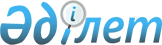 О бюджетах сел, сельских округов на 2023-2025 годыРешение Мунайлинского районного маслихата Мангистауской области от 28 декабря 2022 года № 27/168.
      В соответствии с Бюджетным кодексом Республики Казахстан от 4 января 2008 года, Законом Республики Казахстан от 23 января 2001 года "О местном государственном управлении и самоуправлении в Республике Казахстан" и решением Мунайлинского районного маслихата от 22 декабря 2022 года №26/161 "О районном бюджете на 2023-2025 годы" (зарегистрировано в Реестре государственной регистрации нормативных правовых актов за №176652), Мунайлинский районный маслихат РЕШИЛ:
      1. Утвердить бюджеты сел, сельских округов на 2023-2025 годы согласно приложениям 1, 2, 3, 4, 5, 6, 7, 8, 9, 10, 11, 12, 13, 14, 15, 16, 17, 18, 19, 20 и 21 соответственно, в том числе на 2023 год в следующих объемах:
      1)доходы – 3 809 199,8 тысяч тенге, в том числе по:
      налоговым поступлениям – 735 162,0 тысячи тенге;
      неналоговым поступлениям – 138 тысяч тенге;
      поступлениям от продажи основного капитала – 181 648,0 тысяч тенге; 
      поступлениям трансфертов – 2 892 251,8 тысяча тенге;
      2)затраты – 3 815 678,0 тысяч тенге;
      3)чистое бюджетное кредитование – 0 тенге, в том числе:
      бюджетные кредиты – 0 тенге;
      погашение бюджетных кредитов – 0 тенге;
      4)сальдо по операциям с финансовыми активами – 0 тенге, в том числе:
      приобретение финансовых активов – 0 тенге;
      поступления от продажи финансовых активов государства – 0 тенге;
      5) дефицит (профицит) бюджета – - 6 478,2 тысяч тенге;
      6) финансирование дефицита (использование профицита) бюджета – 6 478,2 тысяч тенге, в том числе:
      поступление займов – 0 тенге;
      погашение займов – 0 тенге;
      используемые остатки бюджетных средств – 6 478,2 тысяч тенге.
      Сноска. Пункт 1 в редакции решения Мунайлинского районного маслихата Мангистауской области от 30.11.2023 № 8/52 (вводится в действие с 01.01.2023).


      2. Учесть, что из районного бюджета на 2023 год в бюджеты сел, сельских округов выделена субвенция в сумме 636 506,0 тысяч тенге, в том числе:
      сельского округа Атамекен – 31 243,0 тысячи тенге;
      сельского округа Баскудык – 72 116,0 тысяч тенге;
      сельского округа Батыр – 78 037,0 тысяч тенге;
      села Баянды – 58 148,0 тысяч тенге;
      сельского округа Даулет – 70 852,0 тысячи тенге;
      сельского округа Кызылтобе – 129 721,0 тысяча тенге;
      села Мангистау – 196 389,0 тысяч тенге.
      2. Настоящее решение вводится в действие с 1 января 2023 года. Бюджет сельского округа Атамекен на 2023 год
      Сноска. Приложение 1 в редакции решения Мунайлинского районного маслихата Мангистауской области от 30.11.2023 № 8/52 (вводится в действие с 01.01.2023). Бюджет сельского округа Баскудык на 2023 год
      Сноска. Приложение 2 в редакции решения Мунайлинского районного маслихата Мангистауской области от 30.11.2023 № 8/52 (вводится в действие с 01.01.2023). Бюджет сельского округа Батыр на 2023 год
      Сноска. Приложение 3 в редакции решения Мунайлинского районного маслихата Мангистауской области от 30.11.2023 № 8/52 (вводится в действие с 01.01.2023). Бюджет села Баянды на 2023 год
      Сноска. Приложение 4 в редакции решения Мунайлинского районного маслихата Мангистауской области от 30.11.2023 № 8/52 (вводится в действие с 01.01.2023). Бюджет сельского округа Даулет на 2023 год
      Сноска. Приложение 5 в редакции решения Мунайлинского районного маслихата Мангистауской области от 30.11.2023 № 8/52 (вводится в действие с 01.01.2023). Бюджет сельского округа Кызылтобе на 2023 год
      Сноска. Приложение 6 в редакции решения Мунайлинского районного маслихата Мангистауской области от 30.11.2023 № 8/52 (вводится в действие с 01.01.2023). Бюджет села Мангистау на 2023 год
      Сноска. Приложение 7 в редакции решения Мунайлинского районного маслихата Мангистауской области от 30.11.2023 № 8/52 (вводится в действие с 01.01.2023). Бюджет сельского округа Атамекен на 2024 год Бюджет сельского округа Баскудык на 2024 год Бюджет сельского округа Батыр на 2024 год Бюджет села Баянды на 2024 год Бюджет сельского округа Даулет на 2024 год Бюджет сельского округа Кызылтобе на 2024 год Бюджет села Мангистау на 2024 год Бюджет сельского округа Атамекен на 2025 год Бюджет сельского округа Баскудык на 2025 год Бюджет сельского округа Батыр на 2025 год Бюджет села Баянды на 2025 год Бюджет сельского округа Даулет на 2025 год Бюджет сельского округа Кызылтобе на 2025 год Бюджет села Мангистау на 2025 год
					© 2012. РГП на ПХВ «Институт законодательства и правовой информации Республики Казахстан» Министерства юстиции Республики Казахстан
				
      Секретарь Мунайлинского районного маслихата 

Б. Билялов
Приложение 1к решению Мунайлинского районного маслихатаот 28 декабря 2022 года №27/168
Категория
Категория
Категория
Категория
Категория
Наименование
Сумма, тысяч тенге
Класс
Класс
Класс
Класс
Наименование
Сумма, тысяч тенге
Подкласс
Подкласс
Наименование
Сумма, тысяч тенге
1. Доходы
320 588,2
1
Налоговые поступления
143 759,4
01
01
Подоходный налог
36 800,0
2
2
Индивидуальный подоходный налог
36 800,0
04
04
Hалоги на собственность
105 759,4
1
1
Hалоги на имущество
1 990,0
3
3
Земельный налог
1 200,0
4
4
Hалог на транспортные средства
102 562,0
5
5
Единый земельный налог
7,4
05
05
Внутренние налоги на товары, работы и услуги
1 200,0
3
3
Плата за пользование земельными участками
1 000,0
4
4
Сборы за ведение предпринимательской и профессиональной деятельности
200,0
2
Неналоговые поступления
119,0
04
04
Штрафы, пени, санкции, взыскания, налагаемые государственными учреждениями, финансируемыми из государственного бюджета, а также содержащимися и финансируемыми из бюджета (сметы расходов) Национального Банка Республики Казахстан
119,0
1
1
Штрафы, пени, санкции, взыскания, налагаемые государственными учреждениями, финансируемыми из государственного бюджета, а также содержащимися и финансируемыми из бюджета (сметы расходов) Национального Банка Республики Казахстан, за исключением поступлений от организаций нефтяного сектора и в Фонд компенсации потерпевшим
119,0
3
Поступления от продажи основного капитала
22 328,0
03
03
Продажа земли и нематериальных активов
22 328,0
1
1
Продажа земли
15 000,0
2
2
Продажа нематериальных активов
7 328,0
4
Поступления трансфертов
154 381,8
02
02
Трансферты из вышестоящих органов государственного управления
154 381,8
3
3
Трансферты из районного (города областного значения) бюджета
154 381,8
Функциональная группа
Функциональная группа
Функциональная группа
Функциональная группа
Функциональная группа
Наименование
Сумма, тысяч тенге
Функциональная подгруппа
Функциональная подгруппа
Функциональная подгруппа
Функциональная подгруппа
Наименование
Сумма, тысяч тенге
Администратор бюджетных программ
Администратор бюджетных программ
Администратор бюджетных программ
Наименование
Сумма, тысяч тенге
Программа
Наименование
Сумма, тысяч тенге
2. Затраты
325 775,1
01
Государственные услуги общего характера
68 626,0
1
Представительные, исполнительные и другие органы, выполняющие общие функции государственного управления
68 626,0
124
124
Аппарат акима города районного значения, села, поселка, сельского округа
68 626,0
001
Услуги по обеспечению деятельности акима города районного значения, села, поселка, сельского округа
68 626,0
07
Жилищно-коммунальное хозяйство
211 062,3
3
Благоустройство населенных пунктов
211 062,3
124
124
Аппарат акима города районного значения, села, поселка, сельского округа
211 062,3
008
Освещение улиц в населенных пунктах
135 276,0
009
Обеспечение санитарии населенных пунктов
24 388,8
011
Благоустройство и озеленение населенных пунктов
51 397,5
12
Транспорт и коммуникации
12 725,9
1
Автомобильный транспорт
12 725,9
124
124
Аппарат акима города районного значения, села, поселка, сельского округа
12 725,9
013
Обеспечение функционирования автомобильных дорог в городах
районного значения, селах, поселках, сельских округах
12 725,9
13
Прочие
32 480,0
9
Прочие
32 480,0
124
124
Аппарат акима города районного значения, села, поселка, сельского округа
32 480,0
057
Реализация мероприятий по социальной и инженерной инфраструктуре в сельских населенных пунктах в рамках проекта "Ауыл-Ел бесігі"
32 480,0
15
Трансферты
880,9
1
Трансферты
880,9
124
124
Аппарат акима города районного значения, села, поселка, сельского округа
880,9
048
Возврат неиспользованных (недоиспользованных) целевых трансфертов
880,9
3. Чистое бюджетное кредитование
0
бюджетные кредиты
0
погашение бюджетных кредитов
0
4. Сальдо по операциям с финансовыми активами
0
приобретение финансовых активов
0
поступления от продажи финансовых активов государства
0
5. Дефицит (профицит) бюджета
-5 186,9
6. Финансирование дефицита (использование профицита) бюджета
5 186,9
поступление займов
0
погашение займов
0
8
Используемые остатки бюджетных средств
5 186,9
01
01
Остатки бюджетных средств
5 186,9
1
Свободные остатки бюджетных средств
5 186,9Приложение 2к решению Мунайлинского районного маслихатаот 23 октября 2023 года №6/38
Категория
Категория
Категория
Категория
Категория
Наименование
Сумма, тысяч тенге
Класс
Класс
Класс
Класс
Наименование
Сумма, тысяч тенге
Подкласс
Подкласс
Наименование
Сумма, тысяч тенге
1. Доходы
510 852,1
1
Налоговые поступления
125 931,0
01
01
Подоходный налог
44 500,0
2
2
Индивидуальный подоходный налог
44 500,0
04
04
Hалоги на собственность
81 231,0
1
1
Hалоги на имущество
1 865,0
3
3
Земельный налог
800,0
4
4
Hалог на транспортные средства
78 566,0
5
5
Единый земельный налог
0
05
05
Внутренние налоги на товары, работы и услуги
200,0
3
3
Плата за пользование земельными участками
0
4
4
Сборы за ведение предпринимательской и профессиональной деятельности
200,0
2
Неналоговые поступления
0
04
04
Штрафы, пени, санкции, взыскания, налагаемые государственными учреждениями, финансируемыми из государственного бюджета, а также содержащимися и финансируемыми из бюджета (сметы расходов) Национального Банка Республики Казахстан
0
1
1
Штрафы, пени, санкции, взыскания, налагаемые государственными учреждениями, финансируемыми из государственного бюджета, а также содержащимися и финансируемыми из бюджета (сметы расходов) Национального Банка Республики Казахстан, за исключением поступлений от организаций нефтяного сектора и в Фонд компенсации потерпевшим
0
3
Поступления от продажи основного капитала
20 000,0
03
03
Продажа земли и нематериальных активов
20 000,0
1
1
Продажа земли
13 800,0
2
2
Продажа нематериальных активов
6 200,0
4
Поступления трансфертов
364 921,1
02
02
Трансферты из вышестоящих органов государственного управления
364 921,1
3
3
Трансферты из районного (города областного значения) бюджета
364 921,1
Функциональная группа
Функциональная группа
Функциональная группа
Функциональная группа
Функциональная группа
Наименование
Сумма, тысяч тенге
Функциональная подгруппа
Функциональная подгруппа
Функциональная подгруппа
Функциональная подгруппа
Наименование
Сумма, тысяч тенге
Администратор бюджетных программ
Администратор бюджетных программ
Администратор бюджетных программ
Наименование
Сумма, тысяч тенге
Программа
Наименование
Сумма, тысяч тенге
2. Затраты
510 899,6
01
Государственные услуги общего характера
73 339,0
1
Представительные, исполнительные и другие органы, выполняющие общие функции государственного управления
73 339,0
124
124
Аппарат акима города районного значения, села, поселка, сельского округа
73 339,0
001
Услуги по обеспечению деятельности акима города районного значения, села, поселка, сельского округа
68 486,0
022
Капитальные расходы государственного органа
4 853,0
07
Жилищно-коммунальное хозяйство
249 166,9
3
Благоустройство населенных пунктов
249 166,9
124
124
Аппарат акима города районного значения, села, поселка, сельского округа
249 166,9
008
Освещение улиц в населенных пунктах
184 495,3
009
Обеспечение санитарии населенных пунктов
33 493,6
011
Благоустройство и озеленение населенных пунктов
31 178,0
12
Транспорт и коммуникации
8 544,0
1
Автомобильный транспорт
8 544,0
124
124
Аппарат акима города районного значения, села, поселка, сельского округа
8 544,0
013
Обеспечение функционирования автомобильных дорог в городах
районного значения, селах, поселках, сельских округах
8 544,0
13
Прочие
179 848,0
9
Прочие
179 848,0
124
124
Аппарат акима города районного значения, села, поселка, сельского округа
179 848,0
057
Реализация мероприятий по социальной и инженерной инфраструктуре в сельских населенных пунктах в рамках проекта "Ауыл-Ел бесігі"
179 848,0
15
Трансферты
1,7
1
Трансферты
1,7
124
124
Аппарат акима города районного значения, села, поселка, сельского округа
1,7
048
Возврат неиспользованных (недоиспользованных) целевых трансфертов
1,7
3. Чистое бюджетное кредитование
0
бюджетные кредиты
0
погашение бюджетных кредитов
0
4. Сальдо по операциям с финансовыми активами
0
приобретение финансовых активов
0
поступления от продажи финансовых активов государства
0
5. Дефицит (профицит) бюджета
-47,5
6. Финансирование дефицита (использование профицита) бюджета
47,5
поступление займов
0
погашение займов
0
8
Используемые остатки бюджетных средств
47,5
01
01
Остатки бюджетных средств
47,5
1
Свободные остатки бюджетных средств
47,5Приложение 3к решению Мунайлинского районного маслихатаот 23 октября 2023 года №6/38
Категория
Категория
Категория
Категория
Наименование
Сумма, тысяч тенге
Класс
Класс
Класс
Наименование
Сумма, тысяч тенге
Подкласс 
Подкласс 
Наименование
Сумма, тысяч тенге
1. Доходы
 691 344,0
1
Налоговые поступления
54 921,3
01
Подоходный налог
18 700,0
2
2
Индивидуальный подоходный налог
18 700,0
04
Hалоги на собственность
32 221,3
1
1
Hалоги на имущество
1 081,0
3
3
Земельный налог
 1 772,0
4
4
Hалог на транспортные средства
29 365,0
5
5
Единый земельный налог
3,3
05
Внутренние налоги на товары, работы и услуги
4 000,0
3
3
Плата за пользование земельными участками
4 000,0
2
Неналоговые поступления
0
04
Штрафы, пени, санкции, взыскания, налагаемые государственными учреждениями, финансируемыми из государственного бюджета, а также содержащимися и финансируемыми из бюджета (сметы расходов) Национального Банка Республики Казахстан
0
1
1
Штрафы, пени, санкции, взыскания, налагаемые государственными учреждениями, финансируемыми из государственного бюджета, а также содержащимися и финансируемыми из бюджета (сметы расходов) Национального Банка Республики Казахстан, за исключением поступлений от организаций нефтяного сектора и в Фонд компенсации потерпевшим
0
3
Поступления от продажи основного капитала
34 100,0
03
Продажа земли и нематериальных активов
34 100,0
1
1
Продажа земли
15 100,0
2
2
Продажа нематериальных активов
19 000,0
4
Поступления трансфертов
602 322,7
02
Трансферты из вышестоящих органов государственного управления
 602 322,7
3
3
Трансферты из районного (города областного значения) бюджета
602 322,7
Функциональная группа
Функциональная группа
Функциональная группа
Функциональная группа
Наименование
Сумма, тысяч тенге
Функциональная подгруппа
Функциональная подгруппа
Функциональная подгруппа
Наименование
Сумма, тысяч тенге
Администратор бюджетных программ
Администратор бюджетных программ
Наименование
Сумма, тысяч тенге
Программа
Наименование
Сумма, тысяч тенге
2. Затраты
691 393,4
01
Государственные услуги общего характера
83 232,9
1
Представительные, исполнительные и другие органы, выполняющие общие функции государственного управления
83 232,9
124
Аппарат акима города районного значения, села, поселка, сельского округа
83 232,9
001
Услуги по обеспечению деятельности акима города районного значения, села, поселка, сельского округа
68 210,9
022
Капитальные расходы государственного органа
15 022,0
07
Жилищно-коммунальное хозяйство
261 388,7
3
Благоустройство населенных пунктов
261 388,7
124
Аппарат акима города районного значения, села, поселка, сельского округа
261 388,7
008
Освещение улиц в населенных пунктах
195 429,2
009
Обеспечение санитарии населенных пунктов
19 990,1
011
Благоустройство и озеленение населенных пунктов
45 969,4
12
Транспорт и коммуникации
5 200,0
1
Автомобильный транспорт
5 200,0
124
Аппарат акима города районного значения, села, поселка, сельского округа
5 200,0
013
Обеспечение функционирования автомобильных дорог в городах
районного значения, селах, поселках, сельских округах
5 200,0
13
Прочие
341 563,0
9
Прочие
341 563,0
124
Аппарат акима города районного значения, села, поселка, сельского округа
341 563,0
057
Реализация мероприятий по социальной и инженерной инфраструктуре в сельских населенных пунктах в рамках проекта "Ауыл-Ел бесігі"
341 563,0
15
Трансферты
8,8
1
Трансферты
8,8
124
Аппарат акима города районного значения, села, поселка, сельского округа
8,8
048
Возврат неиспользованных (недоиспользованных) целевых трансфертов
8,8
3. Чистое бюджетное кредитование
0
бюджетные кредиты
0
погашение бюджетных кредитов
0
4. Сальдо по операциям с финансовыми активами
0
приобретение финансовых активов
0
поступления от продажи финансовых активов государства
0
5. Дефицит (профицит) бюджета
-49,4
6. Финансирование дефицита (использование профицита) бюджета
49,4
поступление займов
0
погашение займов
0
8
Используемые остатки бюджетных средств
49,4
01
Остатки бюджетных средств
49,4
1
Свободные остатки бюджетных средств
49,4Приложение 4к решению Мунайлинского районного маслихатаот 23 октября 2023 года №6/38
Категория
Категория
Категория
Категория
Наименование
Сумма, тысяч тенге
Класс
Класс
Класс
Наименование
Сумма, тысяч тенге
Подкласс
Подкласс
1. Доходы
319 700,4
1
Налоговые поступления
53 534,0
01
Подоходный налог
12 900,0
2
2
Индивидуальный подоходный налог
12 900,0
04
Hалоги на собственность
39 257,0
1
1
Hалоги на имущество
625,0
3
3
Земельный налог
1 500,0
4
4
Hалог на транспортные средства
37 128,0
5
5
Единый земельный налог
4,0
05
Внутренние налоги на товары, работы и услуги
1 377,0
3
3
Плата за пользование земельными участками
1 377,0
2
Неналоговые поступления
1,0
01
Доходы от государственной собственности
1,0
5
5
Доходы от аренды имущества, находящегося в государственной собственности
1,0
04
Штрафы, пени, санкции, взыскания, налагаемые государственными учреждениями, финансируемыми из государственного бюджета, а также содержащимися и финансируемыми из бюджета (сметы расходов) Национального Банка Республики Казахстан
0
1
1
Штрафы, пени, санкции, взыскания, налагаемые государственными учреждениями, финансируемыми из государственного бюджета, а также содержащимися и финансируемыми из бюджета (сметы расходов) Национального Банка Республики Казахстан, за исключением поступлений от организаций нефтяного сектора и в Фонд компенсации потерпевшим
0
3
Поступления от продажи основного капитала
22 800,0
03
Продажа земли и нематериальных активов
22 800,0
1
1
Продажа земли
16 000,0
2
2
Продажа нематериальных активов
6 800,0
4
Поступления трансфертов
243 365,4
02
Трансферты из вышестоящих органов государственного управления
243 365,4
3
3
Трансферты из районного (города областного значения) бюджета
243 365,4
Функциональная группа
Функциональная группа
Функциональная группа
Функциональная группа
Наименование
Сумма, тысяч тенге
Функциональная подгруппа
Функциональная подгруппа
Функциональная подгруппа
Наименование
Сумма, тысяч тенге
Администратор бюджетных программ
Администратор бюджетных программ
Программа
2. Затраты
319 957,0
01
Государственные услуги общего характера
57 608,7
1
Представительные, исполнительные и другие органы, выполняющие общие функции государственного управления
57 608,7
124
Аппарат акима города районного значения, села, поселка, сельского округа
57 608,7
001
Услуги по обеспечению деятельности акима города районного значения, села, поселка, сельского округа
53 482,7
022
Капитальные расходы государственного органа
4 126,0
07
Жилищно-коммунальное хозяйство
88 386,0
3
Благоустройство населенных пунктов
88 386,0
124
Аппарат акима города районного значения, села, поселка, сельского округа
88 386,0
008
Освещение улиц в населенных пунктах
57 223,7
009
Обеспечение санитарии населенных пунктов
15 543,5
011
Благоустройство и озеленение населенных пунктов
15 618,8
08
Культура, спорт, туризм и информационное пространство
35 432,0
1
Деятельность в области культуры
35 432,0
124
Аппарат акима города районного значения, села, поселка, сельского округа
35 432,0
006
Поддержка культурно-досуговой работы на местном уровне
35 432,0
12
Транспорт и коммуникации
2 458,4
1
Автомобильный транспорт
2 458,4
124
Аппарат акима города районного значения, села, поселка, сельского округа
2 458,4
013
Обеспечение функционирования автомобильных дорог в городах
районного значения, селах, поселках, сельских округах
2 458,4
13
Прочие
136 070,9
9
Прочие
136 070,9
124
Аппарат акима города районного значения, села, поселка, сельского округа
136 070,9
057
Реализация мероприятий по социальной и инженерной инфраструктуре в сельских населенных пунктах в рамках проекта "Ауыл-Ел бесігі"
136 070,9
15
Трансферты
1,0
1
Трансферты
1,0
124
Аппарат акима города районного значения, села, поселка, сельского округа
1,0
048
Возврат неиспользованных (недоиспользованных) целевых трансфертов
1,0
3. Чистое бюджетное кредитование
0
бюджетные кредиты
0
погашение бюджетных кредитов
0
4. Сальдо по операциям с финансовыми активами
0
приобретение финансовых активов
0
поступления от продажи финансовых активов государства
0
5. Дефицит (профицит) бюджета
-256,6
6. Финансирование дефицита (использование профицита) бюджета
256,6
поступление займов
0
погашение займов
0
8
Используемые остатки бюджетных средств
256,6
01
Остатки бюджетных средств
256,6
1
Свободные остатки бюджетных средств
256,6Приложение 5к решению Мунайлинского районного маслихатаот 23 октября 2023 года №6/38
Категория
Категория
Категория
Категория
Категория
Наименование
Сумма, тысяч тенге
Класс
Класс
Класс
Класс
Наименование
Сумма, тысяч тенге
Подкласс
Подкласс
Наименование
Сумма, тысяч тенге
1. Доходы
294 405,7
1
Налоговые поступления
36 064,0
01
01
Подоходный налог
11 737,0
2
2
Индивидуальный подоходный налог
11 737,0
04
04
Hалоги на собственность
23 927,0
1
1
Hалоги на имущество
715,0
3
3
Земельный налог
100,0
4
4
Hалог на транспортные средства
23 112,0
5
5
Единый земельный налог
0
05
05
Внутренние налоги на товары, работы и услуги
400,0
3
3
Плата за пользование земельными участками
 400,0
2
Неналоговые поступления
18,0
01
01
Доходы от государственной собственности
18,0
5
5
Доходы от аренды имущества, находящегося в государственной собственности
18,0
04
04
Штрафы, пени, санкции, взыскания, налагаемые государственными учреждениями, финансируемыми из государственного бюджета, а также содержащимися и финансируемыми из бюджета (сметы расходов) Национального Банка Республики Казахстан
0
1
1
Штрафы, пени, санкции, взыскания, налагаемые государственными учреждениями, финансируемыми из государственного бюджета, а также содержащимися и финансируемыми из бюджета (сметы расходов) Национального Банка Республики Казахстан, за исключением поступлений от организаций нефтяного сектора и в Фонд компенсации потерпевшим
0
3
Поступления от продажи основного капитала
5 620,0
03
03
Продажа земли и нематериальных активов
5 620,0
1
1
Продажа земли
3 720,0
2
2
Продажа нематериальных активов
1 900,0
4
Поступления трансфертов
252 703,7
02
02
Трансферты из вышестоящих органов государственного управления
252 703,7
3
3
Трансферты из районного (города областного значения) бюджета
252 703,7
Функциональная группа
Функциональная группа
Функциональная группа
Функциональная группа
Функциональная группа
Наименование
Сумма, тысяч тенге
Функциональная подгруппа
Функциональная подгруппа
Функциональная подгруппа
Функциональная подгруппа
Наименование
Сумма, тысяч тенге
Администратор бюджетных программ
Администратор бюджетных программ
Администратор бюджетных программ
Наименование
Сумма, тысяч тенге
Программа
Наименование
Сумма, тысяч тенге
2. Затраты
294 440,4
01
Государственные услуги общего характера
49 879,0
1
Представительные, исполнительные и другие органы, выполняющие общие функции государственного управления
49 879,0
124
124
Аппарат акима города районного значения, села, поселка, сельского округа
49 879,0
001
Услуги по обеспечению деятельности акима города районного значения, села, поселка, сельского округа
49 466,0
022
Капитальные расходы государственного органа
413,0
07
Жилищно-коммунальное хозяйство
136 098,6
3
Благоустройство населенных пунктов
136 098,6
124
124
Аппарат акима города районного значения, села, поселка, сельского округа
136 098,6
008
Освещение улиц в населенных пунктах
106 233,2
009
Обеспечение санитарии населенных пунктов
20 680,5
011
Благоустройство и озеленение населенных пунктов
9 184,9
12
Транспорт и коммуникации
4 350,0
1
Автомобильный транспорт
4 350,0
124
124
Аппарат акима города районного значения, села, поселка, сельского округа
4 350,0
013
Обеспечение функционирования автомобильных дорог в городах
районного значения, селах, поселках, сельских округах
4 350,0
13
Прочие
104 112,4
9
Прочие
104 112,4
124
124
Аппарат акима города районного значения, села, поселка, сельского округа
104 112,4
057
Реализация мероприятий по социальной и инженерной инфраструктуре в сельских населенных пунктах в рамках проекта "Ауыл-Ел бесігі"
104 112,4
15
Трансферты
0,4
1
Трансферты
0,4
124
124
Аппарат акима города районного значения, села, поселка, сельского округа
0,4
048
Возврат неиспользованных (недоиспользованных) целевых трансфертов
0,4
3. Чистое бюджетное кредитование
0
бюджетные кредиты
0
погашение бюджетных кредитов
0
4. Сальдо по операциям с финансовыми активами
0
приобретение финансовых активов
0
поступления от продажи финансовых активов государства
0
5. Дефицит (профицит) бюджета
-34,7
6. Финансирование дефицита (использование профицита) бюджета
34,7
поступление займов
0
погашение займов
0
8
Используемые остатки бюджетных средств
34,7
01
01
Остатки бюджетных средств
34,7
1
Свободные остатки бюджетных средств
34,7Приложение 6к решению Мунайлинского районного маслихатаот 23 октября 2023 года №6/38
Категория
Категория
Категория
Категория
Наименование
Сумма, тысяч тенге
Класс
Класс
Класс
Наименование
Сумма, тысяч тенге
Подкласс
Подкласс
Наименование
Сумма, тысяч тенге
1. Доходы
684 729,1
1
Налоговые поступления
116 755,0
01
Подоходный налог
29 800,0
2
2
Индивидуальный подоходный налог
29 800,0
04
Hалоги на собственность
82 955,0
1
1
Hалоги на имущество
1 874,0
3
3
Земельный налог
4 800,0
4
4
Hалог на транспортные средства
76 273,0
5
5
Единый земельный налог
8,0
05
Внутренние налоги на товары, работы и услуги
4 000,0
3
3
Плата за пользование земельными участками
4 000,0
2
Неналоговые поступления
0
04
Штрафы, пени, санкции, взыскания, налагаемые государственными учреждениями, финансируемыми из государственного бюджета, а также содержащимися и финансируемыми из бюджета (сметы расходов) Национального Банка Республики Казахстан
0
1
1
Штрафы, пени, санкции, взыскания, налагаемые государственными учреждениями, финансируемыми из государственного бюджета, а также содержащимися и финансируемыми из бюджета (сметы расходов) Национального Банка Республики Казахстан, за исключением поступлений от организаций нефтяного сектора и в Фонд компенсации потерпевшим
0
3
Поступления от продажи основного капитала
26 000,0
03
Продажа земли и нематериальных активов
26 000,0
1
1
Продажа земли
17 000,0
2
2
Продажа нематериальных активов
9 000,0
4
Поступления трансфертов
541 974,1
02
Трансферты из вышестоящих органов государственного управления
541 974,1
3
3
Трансферты из районного (города областного значения) бюджета
541 974,1
Функциональная группа
Функциональная группа
Функциональная группа
Функциональная группа
Наименование
Сумма, тысяч тенге
Функциональная подгруппа
Функциональная подгруппа
Функциональная подгруппа
Наименование
Сумма, тысяч тенге
Администратор бюджетных программ
Администратор бюджетных программ
Наименование
Сумма, тысяч тенге
Программа
Наименование
Сумма, тысяч тенге
2. Затраты
684 905,2
01
Государственные услуги общего характера
64 345,0
1
Представительные, исполнительные и другие органы, выполняющие общие функции государственного управления
64 345,0
124
Аппарат акима города районного значения, села, поселка, сельского округа
64 345,0
001
Услуги по обеспечению деятельности акима города районного значения, села, поселка, сельского округа
64 345,0
07
Жилищно-коммунальное хозяйство
258 143,1
3
Благоустройство населенных пунктов
258 143,1
124
Аппарат акима города районного значения, села, поселка, сельского округа
258 143,1
008
Освещение улиц в населенных пунктах
200 390,9
009
Обеспечение санитарии населенных пунктов
35 088,0
011
Благоустройство и озеленение населенных пунктов
22 664,2
08
Культура, спорт, туризм и информационное пространство
101 260,4
1
Деятельность в области культуры
101 260,4
124
Аппарат акима города районного значения, села, поселка, сельского округа
101 260,4
006
Поддержка культурно-досуговой работы на местном уровне
101 260,4
12
Транспорт и коммуникации
9 968,0
1
Автомобильный транспорт
9 968,0
124
Аппарат акима города районного значения, села, поселка, сельского округа
9 968,0
013
Обеспечение функционирования автомобильных дорог в городах
районного значения, селах, поселках, сельских округах
9 968,0
13
Прочие
251 188,7
9
Прочие
251 188,7
124
Аппарат акима города районного значения, села, поселка, сельского округа
251 188,7
057
Реализация мероприятий по социальной и инженерной инфраструктуре в сельских населенных пунктах в рамках проекта "Ауыл-Ел бесігі"
251 188,7
15
Трансферты
0
1
Трансферты
0
124
Аппарат акима города районного значения, села, поселка, сельского округа
0
048
Возврат неиспользованных (недоиспользованных) целевых трансфертов
0
3. Чистое бюджетное кредитование
0
бюджетные кредиты
0
погашение бюджетных кредитов
0
4. Сальдо по операциям с финансовыми активами
0
приобретение финансовых активов
0
поступления от продажи финансовых активов государства
0
5. Дефицит (профицит) бюджета
-176,1
6. Финансирование дефицита (использование профицита) бюджета
176,1
поступление займов
0
погашение займов
0
8
Используемые остатки бюджетных средств
176,1
01
Остатки бюджетных средств
176,1
1
Свободные остатки бюджетных средств
176,1Приложение 7к решению Мунайлинского районного маслихатаот 23 октября 2023 года №6/38
Категория
Категория
Категория
Категория
Категория
Наименование
Сумма, тысяч тенге
Класс
Класс
Класс
Класс
Наименование
Сумма, тысяч тенге
Подкласс
Подкласс
Наименование
Сумма, тысяч тенге
1. Доходы
987 580,3
1
Налоговые поступления
204 197,3
01
01
Подоходный налог
71 500,0
2
2
Индивидуальный подоходный налог
71 500,0
04
04
Hалоги на собственность
128 221,3
1
1
Hалоги на имущество
2 885,0
3
3
Земельный налог
700,0
4
4
Hалог на транспортные средства
124 636,0
5
5
Единый земельный налог
0,3
05
05
Внутренние налоги на товары, работы и услуги
4 476,0
3
3
Плата за пользование земельными участками
4 000,0
4
4
Сборы за ведение предпринимательской и профессиональной деятельности
476,0
2
Неналоговые поступления
0
04
04
Штрафы, пени, санкции, взыскания, налагаемые государственными учреждениями, финансируемыми из государственного бюджета, а также содержащимися и финансируемыми из бюджета (сметы расходов) Национального Банка Республики Казахстан
0
1
1
Штрафы, пени, санкции, взыскания, налагаемые государственными учреждениями, финансируемыми из государственного бюджета, а также содержащимися и финансируемыми из бюджета (сметы расходов) Национального Банка Республики Казахстан, за исключением поступлений от организаций нефтяного сектора и в Фонд компенсации потерпевшим
0
3
Поступления от продажи основного капитала
50 800,0
03
03
Продажа земли и нематериальных активов
50 800,0
1
1
Продажа земли
23 800,0
2
2
Продажа нематериальных активов
27 000,0
4
Поступления трансфертов
732 583,0
02
02
Трансферты из вышестоящих органов государственного управления
732 583,0
3
3
Трансферты из районного (города областного значения) бюджета
732 583,0
Функциональная группа
Функциональная группа
Функциональная группа
Функциональная группа
Функциональная группа
Наименование
Сумма, тысяч тенге
Функциональная подгруппа
Функциональная подгруппа
Функциональная подгруппа
Функциональная подгруппа
Наименование
Сумма, тысяч тенге
Администратор бюджетных программ
Администратор бюджетных программ
Администратор бюджетных программ
Программа
2. Затраты
988 307,3
01
Государственные услуги общего характера
82 463,4
1
Представительные, исполнительные и другие органы, выполняющие общие функции государственного управления
82 463,4
124
124
Аппарат акима города районного значения, села, поселка, сельского округа
82 463,4
001
Услуги по обеспечению деятельности акима города районного значения, села, поселка, сельского округа
74 741,0
022
Капитальные расходы государственного органа
7 722,4
06
Социальная помощь и социальное обеспечение
6 607,0
2
Социальная помощь
6 607,0
124
124
Аппарат акима города районного значения, села, поселка, сельского округа
6 607,0
003
Оказание социальной помощи нуждающимся гражданам на дому
6 607,0
07
Жилищно-коммунальное хозяйство
501 270,2
3
Благоустройство населенных пунктов
501 270,2
124
124
Аппарат акима города районного значения, села, поселка, сельского округа
501 270,2
008
Освещение улиц в населенных пунктах
256 547,1
009
Обеспечение санитарии населенных пунктов
63 252,7
011
Благоустройство и озеленение населенных пунктов
181 470,4
12
Транспорт и коммуникации
8 928,7
1
Автомобильный транспорт
8 928,7
124
124
Аппарат акима города районного значения, села, поселка, сельского округа
8 928,7
013
Обеспечение функционирования автомобильных дорог в городах
районного значения, селах, поселках, сельских округах
8 928,7
13
Прочие
389 038,0
9
Прочие
389 038,0
124
124
Аппарат акима города районного значения, села, поселка, сельского округа
389 038,0
057
Реализация мероприятий по социальной и инженерной инфраструктуре в сельских населенных пунктах в рамках проекта "Ауыл-Ел бесігі"
389 038,0
15
Трансферты
0
1
Трансферты
0
124
124
Аппарат акима города районного значения, села, поселка, сельского округа
0
048
Возврат неиспользованных (недоиспользованных) целевых трансфертов
0
3. Чистое бюджетное кредитование
0
бюджетные кредиты
0
погашение бюджетных кредитов
0
4. Сальдо по операциям с финансовыми активами
0
приобретение финансовых активов
0
поступления от продажи финансовых активов государства
0
5. Дефицит (профицит) бюджета
-727,0
6. Финансирование дефицита (использование профицита) бюджета
727,0
поступление займов
0
погашение займов
0
8
Используемые остатки бюджетных средств
727,0
01
01
Остатки бюджетных средств
727,0
1
Свободные остатки бюджетных средств
727,0Приложение 8к решению Мунайлинского районного маслихатаот 28 декабря 2022 года №27/168
Категория
Категория
Категория
Категория
Категория
Наименование
Сумма, тысяч тенге
Класс
Класс
Класс
Класс
Наименование
Сумма, тысяч тенге
Подкласс
Подкласс
Наименование
Сумма, тысяч тенге
1. Доходы
204 314,0
1
Налоговые поступления
128 991,0
01
01
Подоходный налог
34 000,0
2
2
Индивидуальный подоходный налог
34 000,0
04
04
Hалоги на собственность
90 101,0
1
1
Hалоги на имущество
1 950,0
3
3
Земельный налог
2 000,0
4
4
Hалог на транспортные средства
86 125,0
5
5
Единый земельный налог
26,0
3
3
Внутренние налоги на товары, работы и услуги
4 890,0
15
15
Плата за пользование земельными участками
4 890,0
2
Неналоговые поступления
0
04
04
Штрафы, пени, санкции, взыскания, налагаемые государственными учреждениями, финансируемыми из государственного бюджета, а также содержащимися и финансируемыми из бюджета (сметы расходов) Национального Банка Республики Казахстан
0
1
1
Штрафы, пени, санкции, взыскания, налагаемые государственными учреждениями, финансируемыми из государственного бюджета, а также содержащимися и финансируемыми из бюджета (сметы расходов) Национального Банка Республики Казахстан, за исключением поступлений от организаций нефтяного сектора и в Фонд компенсации потерпевшим
0
3
Поступления от продажи основного капитала
22 600,0
03
03
Продажа земли и нематериальных активов
22 600,0
1
1
Продажа земли
22 000,0
2
2
Продажа нематериальных активов
600,0
4
Поступления трансфертов
52 723,0
02
02
Трансферты из вышестоящих органов государственного управления
52 723,0
3
3
Трансферты из районного (города областного значения) бюджета
52 723,0
Функциональная группа
Функциональная группа
Функциональная группа
Функциональная группа
Функциональная группа
Наименование
Сумма, тысяч тенге
Функциональная подгруппа
Функциональная подгруппа
Функциональная подгруппа
Функциональная подгруппа
Наименование
Сумма, тысяч тенге
Администратор бюджетных программ
Администратор бюджетных программ
Администратор бюджетных программ
Наименование
Сумма, тысяч тенге
Программа
Наименование
Сумма, тысяч тенге
2. Затраты
204 314,0
01
Государственные услуги общего характера
71 296,0
1
Представительные, исполнительные и другие органы, выполняющие общие функции государственного управления
71 296,0
124
124
Аппарат акима города районного значения, села, поселка, сельского округа
71 296,0
001
Услуги по обеспечению деятельности акима города районного значения, села, поселка, сельского округа
71 296,0
07
Жилищно-коммунальное хозяйство
88 750,0
3
Благоустройство населенных пунктов
88 750,0
124
124
Аппарат акима города районного значения, села, поселка, сельского округа
88 750,0
008
Освещение улиц в населенных пунктах
34 200,0
009
Обеспечение санитарии населенных пунктов
26 400,0
011
Благоустройство и озеленение населенных пунктов
28 150,0
12
Транспорт и коммуникации
0
01
Автомобильный транспорт
0
124
124
Аппарат акима города районного значения, села, поселка, сельского округа
0
013
Обеспечение функционирования автомобильных дорог в городах
районного значения, селах, поселках, сельских округах
0
13
Прочие
44 268,0
09
Прочие
44 268,0
124
124
Аппарат акима города районного значения, села, поселка, сельского округа
44 268,0
057
Реализация мероприятий по социальной и инженерной инфраструктуре в сельских населенных пунктах в рамках проекта "Ауыл-Ел бесігі"
44 268,0
3. Чистое бюджетное кредитование
0
бюджетные кредиты
0
погашение бюджетных кредитов
0
4. Сальдо по операциям с финансовыми активами
0
приобретение финансовых активов
0
поступления от продажи финансовых активов государства
0
5. Дефицит (профицит) бюджета
0
6. Финансирование дефицита (использование профицита) бюджета
0
поступление займов
0
погашение займов
0
8
Используемые остатки бюджетных средств
0
01
01
Остатки бюджетных средств
0
1
Свободные остатки бюджетных средств
0Приложение 9к решению Мунайлинского районного маслихатаот 28 декабря 2022 года №27/168
Категория
Категория
Категория
Категория
Категория
Наименование
Сумма, тысяч тенге
Класс
Класс
Класс
Класс
Наименование
Сумма, тысяч тенге
Подкласс
Подкласс
Наименование
Сумма, тысяч тенге
1. Доходы
382 931,0
1
Налоговые поступления
117 633,0
01
01
Подоходный налог
37 000,0
2
2
Индивидуальный подоходный налог
37 000,0
04
04
Hалоги на собственность
65 033,0
1
1
Hалоги на имущество
1 850,0
3
3
Земельный налог
2 000,0
4
4
Hалог на транспортные средства
61 183,0
5
5
Единый земельный налог
0
3
3
Внутренние налоги на товары, работы и услуги
15 600,0
15
15
Плата за пользование земельными участками
15 600,0
2
Неналоговые поступления
0
04
04
Штрафы, пени, санкции, взыскания, налагаемые государственными учреждениями, финансируемыми из государственного бюджета, а также содержащимися и финансируемыми из бюджета (сметы расходов) Национального Банка Республики Казахстан
0
1
1
Штрафы, пени, санкции, взыскания, налагаемые государственными учреждениями, финансируемыми из государственного бюджета, а также содержащимися и финансируемыми из бюджета (сметы расходов) Национального Банка Республики Казахстан, за исключением поступлений от организаций нефтяного сектора и в Фонд компенсации потерпевшим
0
3
Поступления от продажи основного капитала
16 493,0
03
03
Продажа земли и нематериальных активов
16 493,0
1
1
Продажа земли
14 993,0
2
2
Продажа нематериальных активов
1 500,0
4
Поступления трансфертов
248 805,0
02
02
Трансферты из вышестоящих органов государственного управления
248 805,0
3
3
Трансферты из районного (города областного значения) бюджета
248 805,0
Функциональная группа
Функциональная группа
Функциональная группа
Функциональная группа
Функциональная группа
Наименование
Сумма, тысяч тенге
Функциональная подгруппа
Функциональная подгруппа
Функциональная подгруппа
Функциональная подгруппа
Наименование
Сумма, тысяч тенге
Администратор бюджетных программ
Администратор бюджетных программ
Администратор бюджетных программ
Наименование
Сумма, тысяч тенге
Программа
Наименование
Сумма, тысяч тенге
2. Затраты
382 931,0
01
Государственные услуги общего характера
73 390,0
1
Представительные, исполнительные и другие органы, выполняющие общие функции государственного управления
73 390,0
124
124
Аппарат акима города районного значения, села, поселка, сельского округа
73 390,0
001
Услуги по обеспечению деятельности акима города районного значения, села, поселка, сельского округа
73 390,0
07
Жилищно-коммунальное хозяйство
110 145,0
3
Благоустройство населенных пунктов
110 145,0
124
124
Аппарат акима города районного значения, села, поселка, сельского округа
110 145,0
008
Освещение улиц в населенных пунктах
39 443,0
009
Обеспечение санитарии населенных пунктов
36 427,0
011
Благоустройство и озеленение населенных пунктов
34 275,0
12
Транспорт и коммуникации
0
01
Автомобильный транспорт
0
124
124
Аппарат акима города районного значения, села, поселка, сельского округа
0
013
Обеспечение функционирования автомобильных дорог в городах
районного значения, селах, поселках, сельских округах
0
13
Прочие
199 396,0
09
Прочие
199 396,0
124
124
Аппарат акима города районного значения, села, поселка, сельского округа
199 396,0
057
Реализация мероприятий по социальной и инженерной инфраструктуре в сельских населенных пунктах в рамках проекта "Ауыл-Ел бесігі"
199 396,0
3. Чистое бюджетное кредитование
0
бюджетные кредиты
0
погашение бюджетных кредитов
0
4. Сальдо по операциям с финансовыми активами
0
приобретение финансовых активов
0
поступления от продажи финансовых активов государства
0
5. Дефицит (профицит) бюджета
0
6. Финансирование дефицита (использование профицита) бюджета
0
поступление займов
0
погашение займов
0
8
Используемые остатки бюджетных средств
0
01
01
Остатки бюджетных средств
0
1
Свободные остатки бюджетных средств
0Приложение 10к решению Мунайлинского районного маслихатаот 28 декабря 2022 года №27/168
Категория
Категория
Категория
Категория
Наименование
Сумма, тысяч тенге
Класс
Класс
Класс
Наименование
Сумма, тысяч тенге
Подкласс 
Подкласс 
Наименование
Сумма, тысяч тенге
1. Доходы
546 456,0
1
Налоговые поступления
46 452,0
01
Подоходный налог
8 729,0
2
2
Индивидуальный подоходный налог
8 729,0
04
Hалоги на собственность
32 173,0
1
1
Hалоги на имущество
1 100,0
3
3
Земельный налог
 7 000,0
4
4
Hалог на транспортные средства
24 034,0
5
5
Единый земельный налог
39,0
3
Внутренние налоги на товары, работы и услуги
5 550,0
15
15
Плата за пользование земельными участками
5 550,0
2
Неналоговые поступления
0
04
Штрафы, пени, санкции, взыскания, налагаемые государственными учреждениями, финансируемыми из государственного бюджета, а также содержащимися и финансируемыми из бюджета (сметы расходов) Национального Банка Республики Казахстан
0
1
1
Штрафы, пени, санкции, взыскания, налагаемые государственными учреждениями, финансируемыми из государственного бюджета, а также содержащимися и финансируемыми из бюджета (сметы расходов) Национального Банка Республики Казахстан, за исключением поступлений от организаций нефтяного сектора и в Фонд компенсации потерпевшим
0
3
Поступления от продажи основного капитала
66 293,0
03
Продажа земли и нематериальных активов
66 293,0
1
1
Продажа земли
21 000,0
2
2
Продажа нематериальных активов
45 293,0
4
Поступления трансфертов
433 711,0
02
Трансферты из вышестоящих органов государственного управления
 433 711,0
3
3
Трансферты из районного (города областного значения) бюджета
433 711,0
Функциональная группа
Функциональная группа
Функциональная группа
Функциональная группа
Наименование
Сумма, тысяч тенге
Функциональная подгруппа
Функциональная подгруппа
Функциональная подгруппа
Наименование
Сумма, тысяч тенге
Администратор бюджетных программ
Администратор бюджетных программ
Наименование
Сумма, тысяч тенге
Программа
Наименование
Сумма, тысяч тенге
2. Затраты
546 456,0
01
Государственные услуги общего характера
60 734,0
1
Представительные, исполнительные и другие органы, выполняющие общие функции государственного управления
60 734,0
124
Аппарат акима города районного значения, села, поселка, сельского округа
60 734,0
001
Услуги по обеспечению деятельности акима города районного значения, села, поселка, сельского округа
60 734,0
07
Жилищно-коммунальное хозяйство
114 717,0
3
Благоустройство населенных пунктов
114 717,0
124
Аппарат акима города районного значения, села, поселка, сельского округа
114 717,0
008
Освещение улиц в населенных пунктах
65 354,0
009
Обеспечение санитарии населенных пунктов
27 159,0
011
Благоустройство и озеленение населенных пунктов
22 204,0
12
Транспорт и коммуникации
0
01
Автомобильный транспорт
0
124
Аппарат акима города районного значения, села, поселка, сельского округа
0
013
Обеспечение функционирования автомобильных дорог в городах
районного значения, селах, поселках, сельских округах
0
13
Прочие
371 005,0
09
Прочие
371 005,0
124
Аппарат акима города районного значения, села, поселка, сельского округа
371 005,0
057
Реализация мероприятий по социальной и инженерной инфраструктуре в сельских населенных пунктах в рамках проекта "Ауыл-Ел бесігі"
371 005,0
3. Чистое бюджетное кредитование
0
бюджетные кредиты
0
погашение бюджетных кредитов
0
4. Сальдо по операциям с финансовыми активами
0
приобретение финансовых активов
0
поступления от продажи финансовых активов государства
0
5. Дефицит (профицит) бюджета
0
6. Финансирование дефицита (использование профицита) бюджета
0
поступление займов
0
погашение займов
0
8
Используемые остатки бюджетных средств
0
01
Остатки бюджетных средств
0
1
Свободные остатки бюджетных средств
0Приложение 11к решению Мунайлинского районного маслихатаот 28 декабря 2022 года №27/168
Категория
Категория
Категория
Категория
Наименование
Сумма, тысяч тенге
Класс
Класс
Класс
Наименование
Сумма, тысяч тенге
Подкласс
Подкласс
Наименование
Сумма, тысяч тенге
1. Доходы
249 571,0
1
Налоговые поступления
61 217,0
01
Подоходный налог
8 881,0
2
2
Индивидуальный подоходный налог
8 881,0
04
Hалоги на собственность
46 836,0
1
1
Hалоги на имущество
450,0
3
3
Земельный налог
3 900,0
4
4
Hалог на транспортные средства
42 457,0
5
5
Единый земельный налог
29,0
3
Внутренние налоги на товары, работы и услуги
5 500,0
15
15
Плата за пользование земельными участками
5 500,0
2
Неналоговые поступления
0
04
Штрафы, пени, санкции, взыскания, налагаемые государственными учреждениями, финансируемыми из государственного бюджета, а также содержащимися и финансируемыми из бюджета (сметы расходов) Национального Банка Республики Казахстан
0
1
1
Штрафы, пени, санкции, взыскания, налагаемые государственными учреждениями, финансируемыми из государственного бюджета, а также содержащимися и финансируемыми из бюджета (сметы расходов) Национального Банка Республики Казахстан, за исключением поступлений от организаций нефтяного сектора и в Фонд компенсации потерпевшим
0
3
Поступления от продажи основного капитала
24 970,0
03
Продажа земли и нематериальных активов
24 970,0
1
1
Продажа земли
12 470,0
2
2
Продажа нематериальных активов
12 500,0
4
Поступления трансфертов
163 384,0
02
Трансферты из вышестоящих органов государственного управления
163 384,0
3
3
Трансферты из районного (города областного значения) бюджета
163 384,0
Функциональная группа
Функциональная группа
Функциональная группа
Функциональная группа
Наименование
Сумма, тысяч тенге
Функциональная подгруппа
Функциональная подгруппа
Функциональная подгруппа
Наименование
Сумма, тысяч тенге
Администратор бюджетных программ
Администратор бюджетных программ
Наименование
Сумма, тысяч тенге
Программа
Наименование
Сумма, тысяч тенге
2. Затраты
249 571,0
01
Государственные услуги общего характера
47 779,0
1
Представительные, исполнительные и другие органы, выполняющие общие функции государственного управления
47 779,0
124
Аппарат акима города районного значения, села, поселка, сельского округа
47 779,0
001
Услуги по обеспечению деятельности акима города районного значения, села, поселка, сельского округа
47 779,0
07
Жилищно-коммунальное хозяйство
49 235,0
3
Благоустройство населенных пунктов
49 235,0
124
Аппарат акима города районного значения, села, поселка, сельского округа
49 235,0
008
Освещение улиц в населенных пунктах
17 532,0
009
Обеспечение санитарии населенных пунктов
18 025,0
011
Благоустройство и озеленение населенных пунктов
13 678,0
08
Культура, спорт, туризм и информационное пространство
34 926,0
1
Деятельность в области культуры
34 926,0
124
Аппарат акима города районного значения, села, поселка, сельского округа
34 926,0
006
Поддержка культурно-досуговой работы на местном уровне
34 926,0
12
Транспорт и коммуникации
0
01
Автомобильный транспорт
0
124
Аппарат акима города районного значения, села, поселка, сельского округа
0
013
Обеспечение функционирования автомобильных дорог в городах
районного значения, селах, поселках, сельских округах
0
13
Прочие
117 631,0
09
Прочие
117 631,0
124
Аппарат акима города районного значения, села, поселка, сельского округа
117 631,0
057
Реализация мероприятий по социальной и инженерной инфраструктуре в сельских населенных пунктах в рамках проекта "Ауыл-Ел бесігі"
117 631,0
3. Чистое бюджетное кредитование
0
бюджетные кредиты
0
погашение бюджетных кредитов
0
4. Сальдо по операциям с финансовыми активами
0
приобретение финансовых активов
0
поступления от продажи финансовых активов государства
0
5. Дефицит (профицит) бюджета
0
6. Финансирование дефицита (использование профицита) бюджета
0
поступление займов
0
погашение займов
0
8
Используемые остатки бюджетных средств
0
01
Остатки бюджетных средств
0
1
Свободные остатки бюджетных средств
0Приложение 12к решению Мунайлинского районного маслихатаот 28 декабря 2022 года №27/168
Категория
Категория
Категория
Категория
Категория
Наименование
Сумма, тысяч тенге
Класс
Класс
Класс
Класс
Наименование
Сумма, тысяч тенге
Подкласс
Подкласс
Наименование
Сумма, тысяч тенге
1. Доходы
198 640,0
1
Налоговые поступления
36 008,0
01
01
Подоходный налог
8 000,0
2
2
Индивидуальный подоходный налог
8 000,0
04
04
Hалоги на собственность
22 888,0
1
1
Hалоги на имущество
700,0
3
3
Земельный налог
1 075,0
4
4
Hалог на транспортные средства
21 112,0
5
5
Единый земельный налог
1,0
3
3
Внутренние налоги на товары, работы и услуги
5 120,0
15
15
Плата за пользование земельными участками
5 120,0
2
Неналоговые поступления
0
04
04
Штрафы, пени, санкции, взыскания, налагаемые государственными учреждениями, финансируемыми из государственного бюджета, а также содержащимися и финансируемыми из бюджета (сметы расходов) Национального Банка Республики Казахстан
0
1
1
Штрафы, пени, санкции, взыскания, налагаемые государственными учреждениями, финансируемыми из государственного бюджета, а также содержащимися и финансируемыми из бюджета (сметы расходов) Национального Банка Республики Казахстан, за исключением поступлений от организаций нефтяного сектора и в Фонд компенсации потерпевшим
0
3
Поступления от продажи основного капитала
3 900,0
03
03
Продажа земли и нематериальных активов
3 900,0
1
1
Продажа земли
3 400,0
2
2
Продажа нематериальных активов
500,0
4
Поступления трансфертов
158 732,0
02
02
Трансферты из вышестоящих органов государственного управления
158 732,0
3
3
Трансферты из районного (города областного значения) бюджета
158 732,0
Функциональная группа
Функциональная группа
Функциональная группа
Функциональная группа
Функциональная группа
Наименование
Сумма, тысяч тенге
Функциональная подгруппа
Функциональная подгруппа
Функциональная подгруппа
Функциональная подгруппа
Наименование
Сумма, тысяч тенге
Администратор бюджетных программ
Администратор бюджетных программ
Администратор бюджетных программ
Наименование
Сумма, тысяч тенге
Программа
Наименование
Сумма, тысяч тенге
2. Затраты
198 640,0
01
Государственные услуги общего характера
46 274,0
1
Представительные, исполнительные и другие органы, выполняющие общие функции государственного управления
46 274,0
124
124
Аппарат акима города районного значения, села, поселка, сельского округа
46 274,0
001
Услуги по обеспечению деятельности акима города районного значения, села, поселка, сельского округа
46 274,0
07
Жилищно-коммунальное хозяйство
54 742,0
3
Благоустройство населенных пунктов
54 742,0
124
124
Аппарат акима города районного значения, села, поселка, сельского округа
54 742,0
008
Освещение улиц в населенных пунктах
25 436,0
009
Обеспечение санитарии населенных пунктов
22 880,0
011
Благоустройство и озеленение населенных пунктов
6 426,0
12
Транспорт и коммуникации
0
01
Автомобильный транспорт
0
124
124
Аппарат акима города районного значения, села, поселка, сельского округа
0
013
Обеспечение функционирования автомобильных дорог в городах
районного значения, селах, поселках, сельских округах
0
13
Прочие
97 624,0
09
Прочие
97 624,0
124
124
Аппарат акима города районного значения, села, поселка, сельского округа
97 624,0
057
Реализация мероприятий по социальной и инженерной инфраструктуре в сельских населенных пунктах в рамках проекта "Ауыл-Ел бесігі"
97 624,0
3. Чистое бюджетное кредитование
0
бюджетные кредиты
0
погашение бюджетных кредитов
0
4. Сальдо по операциям с финансовыми активами
0
приобретение финансовых активов
0
поступления от продажи финансовых активов государства
0
5. Дефицит (профицит) бюджета
0
6. Финансирование дефицита (использование профицита) бюджета
0
поступление займов
0
погашение займов
0
8
Используемые остатки бюджетных средств
0
01
01
Остатки бюджетных средств
0
1
Свободные остатки бюджетных средств
0Приложение 13к решению Мунайлинского районного маслихатаот 28 декабря 2022 года №27/168
Категория
Категория
Категория
Категория
Наименование
Сумма, тысяч тенге
Класс
Класс
Класс
Наименование
Сумма, тысяч тенге
Подкласс
Подкласс
Наименование
Сумма, тысяч тенге
1. Доходы
527 160,0
1
Налоговые поступления
97 753,0
01
Подоходный налог
22 164,0
2
2
Индивидуальный подоходный налог
22 164,0
04
Hалоги на собственность
68 084,0
1
1
Hалоги на имущество
1 800,0
3
3
Земельный налог
 4 600,0
4
4
Hалог на транспортные средства
61 661,0
5
5
Единый земельный налог
23,0
3
Внутренние налоги на товары, работы и услуги
7 505,0
15
15
Плата за пользование земельными участками
7 505,0
2
Неналоговые поступления
0
04
Штрафы, пени, санкции, взыскания, налагаемые государственными учреждениями, финансируемыми из государственного бюджета, а также содержащимися и финансируемыми из бюджета (сметы расходов) Национального Банка Республики Казахстан
0
1
1
Штрафы, пени, санкции, взыскания, налагаемые государственными учреждениями, финансируемыми из государственного бюджета, а также содержащимися и финансируемыми из бюджета (сметы расходов) Национального Банка Республики Казахстан, за исключением поступлений от организаций нефтяного сектора и в Фонд компенсации потерпевшим
0
3
Поступления от продажи основного капитала
43 300,0
03
Продажа земли и нематериальных активов
43 300,0
1
1
Продажа земли
42 400,0
2
2
Продажа нематериальных активов
900,0
4
Поступления трансфертов
386 107,0
02
Трансферты из вышестоящих органов государственного управления
386 107,0
3
3
Трансферты из районного (города областного значения) бюджета
386 107,0
Функциональная группа
Функциональная группа
Функциональная группа
Функциональная группа
Наименование
Сумма, тысяч тенге
Функциональная подгруппа
Функциональная подгруппа
Функциональная подгруппа
Наименование
Сумма, тысяч тенге
Администратор бюджетных программ
Администратор бюджетных программ
Наименование
Сумма, тысяч тенге
Программа
Наименование
Сумма, тысяч тенге
2. Затраты
527 160,0
01
Государственные услуги общего характера
66 388,0
1
Представительные, исполнительные и другие органы, выполняющие общие функции государственного управления
66 388,0
124
Аппарат акима города районного значения, села, поселка, сельского округа
66 388,0
001
Услуги по обеспечению деятельности акима города районного значения, села, поселка, сельского округа
66 388,0
07
Жилищно-коммунальное хозяйство
102 070,0
3
Благоустройство населенных пунктов
102 070,0
124
Аппарат акима города районного значения, села, поселка, сельского округа
102 070,0
008
Освещение улиц в населенных пунктах
43 945,0
009
Обеспечение санитарии населенных пунктов
41 510,0
011
Благоустройство и озеленение населенных пунктов
16 615,0
08
Культура, спорт, туризм и информационное пространство
107 163,0
1
Деятельность в области культуры
107 163,0
124
Аппарат акима города районного значения, села, поселка, сельского округа
107 163,0
006
Поддержка культурно-досуговой работы на местном уровне
107 163,0
12
Транспорт и коммуникации
0
01
Автомобильный транспорт
0
124
Аппарат акима города районного значения, села, поселка, сельского округа
0
013
Обеспечение функционирования автомобильных дорог в городах
районного значения, селах, поселках, сельских округах
0
13
Прочие
251 539,0
09
Прочие
251 539,0
124
Аппарат акима города районного значения, села, поселка, сельского округа
251 539,0
057
Реализация мероприятий по социальной и инженерной инфраструктуре в сельских населенных пунктах в рамках проекта "Ауыл-Ел бесігі"
251 539,0
3. Чистое бюджетное кредитование
0
бюджетные кредиты
0
погашение бюджетных кредитов
0
4. Сальдо по операциям с финансовыми активами
0
приобретение финансовых активов
0
поступления от продажи финансовых активов государства
0
5. Дефицит (профицит) бюджета
0
6. Финансирование дефицита (использование профицита) бюджета
0
поступление займов
0
погашение займов
0
8
Используемые остатки бюджетных средств
0
01
Остатки бюджетных средств
0
1
Свободные остатки бюджетных средств
0Приложение 14к решению Мунайлинского районного маслихатаот 28 декабря 2022 года №27/168
Категория
Категория
Категория
Категория
Категория
Наименование
Сумма, тысяч тенге
Класс
Класс
Класс
Класс
Наименование
Сумма, тысяч тенге
Подкласс
Подкласс
Наименование
Сумма, тысяч тенге
1. Доходы
778 426,0
1
Налоговые поступления
153 707,0
01
01
Подоходный налог
47 000,0
2
2
Индивидуальный подоходный налог
47 000,0
04
04
Hалоги на собственность
100 837,0
1
1
Hалоги на имущество
2 954,0
3
3
Земельный налог
1 800,0
4
4
Hалог на транспортные средства
96 055,0
5
5
Единый земельный налог
28,0
3
3
Внутренние налоги на товары, работы и услуги
5 870,0
15
15
Плата за пользование земельными участками
5 870,0
2
Неналоговые поступления
0
04
04
Штрафы, пени, санкции, взыскания, налагаемые государственными учреждениями, финансируемыми из государственного бюджета, а также содержащимися и финансируемыми из бюджета (сметы расходов) Национального Банка Республики Казахстан
0
1
1
Штрафы, пени, санкции, взыскания, налагаемые государственными учреждениями, финансируемыми из государственного бюджета, а также содержащимися и финансируемыми из бюджета (сметы расходов) Национального Банка Республики Казахстан, за исключением поступлений от организаций нефтяного сектора и в Фонд компенсации потерпевшим
0
3
Поступления от продажи основного капитала
58 800,0
03
03
Продажа земли и нематериальных активов
58 800,0
1
1
Продажа земли
38 000,0
2
2
Продажа нематериальных активов
20 800,0
4
Поступления трансфертов
565 919,0
02
02
Трансферты из вышестоящих органов государственного управления
565 919,0
3
3
Трансферты из районного (города областного значения) бюджета
565 919,0
Функциональная группа
Функциональная группа
Функциональная группа
Функциональная группа
Функциональная группа
Наименование
Сумма, тысяч тенге
Функциональная подгруппа
Функциональная подгруппа
Функциональная подгруппа
Функциональная подгруппа
Наименование
Сумма, тысяч тенге
Администратор бюджетных программ
Администратор бюджетных программ
Администратор бюджетных программ
Наименование
Сумма, тысяч тенге
Программа
Наименование
Сумма, тысяч тенге
2. Затраты
778 426,0
01
Государственные услуги общего характера
67 737,0
1
Представительные, исполнительные и другие органы, выполняющие общие функции государственного управления
67 737,0
124
124
Аппарат акима города районного значения, села, поселка, сельского округа
67 737,0
001
Услуги по обеспечению деятельности акима города районного значения, села, поселка, сельского округа
67 737,0
06
Социальная помощь и социальное обеспечение
11 721,0
2
Социальная помощь
11 721,0
124
124
Аппарат акима города районного значения, села, поселка, сельского округа
11 721,0
003
Оказание социальной помощи нуждающимся гражданам на дому
11 721,0
07
Жилищно-коммунальное хозяйство
292 363,0
3
Благоустройство населенных пунктов
292 363,0
124
124
Аппарат акима города районного значения, села, поселка, сельского округа
292 363,0
008
Освещение улиц в населенных пунктах
131 920,0
009
Обеспечение санитарии населенных пунктов
66 119,0
011
Благоустройство и озеленение населенных пунктов
94 324,0
12
Транспорт и коммуникации
0
01
Автомобильный транспорт
0
124
124
Аппарат акима города районного значения, села, поселка, сельского округа
0
013
Обеспечение функционирования автомобильных дорог в городах
районного значения, селах, поселках, сельских округах
0
13
Прочие
406 605,0
09
Прочие
406 605,0
124
124
Аппарат акима города районного значения, села, поселка, сельского округа
406 605,0
057
Реализация мероприятий по социальной и инженерной инфраструктуре в сельских населенных пунктах в рамках проекта "Ауыл-Ел бесігі"
406 605,0
3. Чистое бюджетное кредитование
0
бюджетные кредиты
0
погашение бюджетных кредитов
0
4. Сальдо по операциям с финансовыми активами
0
приобретение финансовых активов
0
поступления от продажи финансовых активов государства
0
5. Дефицит (профицит) бюджета
0
6. Финансирование дефицита (использование профицита) бюджета
0
поступление займов
0
погашение займов
0
8
Используемые остатки бюджетных средств
0
01
01
Остатки бюджетных средств
0
1
Свободные остатки бюджетных средств
0Приложение 15к решению Мунайлинского районного маслихатаот 28 декабря 2022 года №27/168
Категория
Категория
Категория
Категория
Категория
Наименование
Сумма, тысяч тенге
Класс
Класс
Класс
Класс
Наименование
Сумма, тысяч тенге
Подкласс
Подкласс
Наименование
Сумма, тысяч тенге
1. Доходы
212 318,0
1
Налоговые поступления
131 651,0
01
01
Подоходный налог
35 000,0
2
2
Индивидуальный подоходный налог
35 000,0
04
04
Hалоги на собственность
91 151,0
1
1
Hалоги на имущество
2 000,0
3
3
Земельный налог
2 000,0
4
4
Hалог на транспортные средства
87 125,0
5
5
Единый земельный налог
26,0
3
3
Внутренние налоги на товары, работы и услуги
5 500,0
15
15
Плата за пользование земельными участками
5 500,0
2
Неналоговые поступления
0
04
04
Штрафы, пени, санкции, взыскания, налагаемые государственными учреждениями, финансируемыми из государственного бюджета, а также содержащимися и финансируемыми из бюджета (сметы расходов) Национального Банка Республики Казахстан
0
1
1
Штрафы, пени, санкции, взыскания, налагаемые государственными учреждениями, финансируемыми из государственного бюджета, а также содержащимися и финансируемыми из бюджета (сметы расходов) Национального Банка Республики Казахстан, за исключением поступлений от организаций нефтяного сектора и в Фонд компенсации потерпевшим
0
3
Поступления от продажи основного капитала
23 700,0
03
03
Продажа земли и нематериальных активов
23 700,0
1
1
Продажа земли
23 000,0
2
2
Продажа нематериальных активов
700,0
4
Поступления трансфертов
56 967,0
02
02
Трансферты из вышестоящих органов государственного управления
56 967,0
3
3
Трансферты из районного (города областного значения) бюджета
56 967,0
Функциональная группа
Функциональная группа
Функциональная группа
Функциональная группа
Функциональная группа
Наименование
Сумма, тысяч тенге
Функциональная подгруппа
Функциональная подгруппа
Функциональная подгруппа
Функциональная подгруппа
Наименование
Сумма, тысяч тенге
Администратор бюджетных программ
Администратор бюджетных программ
Администратор бюджетных программ
Наименование
Сумма, тысяч тенге
Программа
Наименование
Сумма, тысяч тенге
2. Затраты
212 318,0
01
Государственные услуги общего характера
74 860,0
1
Представительные, исполнительные и другие органы, выполняющие общие функции государственного управления
74 860,0
124
124
Аппарат акима города районного значения, села, поселка, сельского округа
74 860,0
001
Услуги по обеспечению деятельности акима города районного значения, села, поселка, сельского округа
74 860,0
07
Жилищно-коммунальное хозяйство
93 190,0
3
Благоустройство населенных пунктов
93 190,0
124
124
Аппарат акима города районного значения, села, поселка, сельского округа
93 190,0
008
Освещение улиц в населенных пунктах
35 912,0
009
Обеспечение санитарии населенных пунктов
27 720,0
011
Благоустройство и озеленение населенных пунктов
29 558,0
12
Транспорт и коммуникации
0
01
Автомобильный транспорт
0
124
124
Аппарат акима города районного значения, села, поселка, сельского округа
0
013
Обеспечение функционирования автомобильных дорог в городах
районного значения, селах, поселках, сельских округах
0
13
Прочие
44 268,0
09
Прочие
44 268,0
124
124
Аппарат акима города районного значения, села, поселка, сельского округа
44 268,0
057
Реализация мероприятий по социальной и инженерной инфраструктуре в сельских населенных пунктах в рамках проекта "Ауыл-Ел бесігі"
44 268,0
3. Чистое бюджетное кредитование
0
бюджетные кредиты
0
погашение бюджетных кредитов
0
4. Сальдо по операциям с финансовыми активами
0
приобретение финансовых активов
0
поступления от продажи финансовых активов государства
0
5. Дефицит (профицит) бюджета
0
6. Финансирование дефицита (использование профицита) бюджета
0
поступление займов
0
погашение займов
0
8
Используемые остатки бюджетных средств
0
01
01
Остатки бюджетных средств
0
1
Свободные остатки бюджетных средств
0Приложение 16к решению Мунайлинского районного маслихатаот 28 декабря 2022 года №27/168
Категория
Категория
Категория
Категория
Категория
Наименование
Сумма, тысяч тенге
Класс
Класс
Класс
Класс
Наименование
Сумма, тысяч тенге
Подкласс
Подкласс
Наименование
Сумма, тысяч тенге
1. Доходы
388 438,0
1
Налоговые поступления
120 511,0
01
01
Подоходный налог
38 000,0
2
2
Индивидуальный подоходный налог
38 000,0
04
04
Hалоги на собственность
66 911,0
1
1
Hалоги на имущество
1 850,0
3
3
Земельный налог
2 000,0
4
4
Hалог на транспортные средства
63 061,0
5
5
Единый земельный налог
0
3
3
Внутренние налоги на товары, работы и услуги
15 600,0
15
15
Плата за пользование земельными участками
15 600,0
2
Неналоговые поступления
0
04
04
Штрафы, пени, санкции, взыскания, налагаемые государственными учреждениями, финансируемыми из государственного бюджета, а также содержащимися и финансируемыми из бюджета (сметы расходов) Национального Банка Республики Казахстан
0
1
1
Штрафы, пени, санкции, взыскания, налагаемые государственными учреждениями, финансируемыми из государственного бюджета, а также содержащимися и финансируемыми из бюджета (сметы расходов) Национального Банка Республики Казахстан, за исключением поступлений от организаций нефтяного сектора и в Фонд компенсации потерпевшим
0
3
Поступления от продажи основного капитала
16 493,0
03
03
Продажа земли и нематериальных активов
16 493,0
1
1
Продажа земли
14 993,0
2
2
Продажа нематериальных активов
1 500,0
4
Поступления трансфертов
251 434,0
02
02
Трансферты из вышестоящих органов государственного управления
251 434,0
3
3
Трансферты из районного (города областного значения) бюджета
251 434,0
Функциональная группа
Функциональная группа
Функциональная группа
Функциональная группа
Функциональная группа
Наименование
Сумма, тысяч тенге
Функциональная подгруппа
Функциональная подгруппа
Функциональная подгруппа
Функциональная подгруппа
Наименование
Сумма, тысяч тенге
Администратор бюджетных программ
Администратор бюджетных программ
Администратор бюджетных программ
Наименование
Сумма, тысяч тенге
Программа
Наименование
Сумма, тысяч тенге
2. Затраты
388 438,0
01
Государственные услуги общего характера
73 391,0
1
Представительные, исполнительные и другие органы, выполняющие общие функции государственного управления
73 391,0
124
124
Аппарат акима города районного значения, села, поселка, сельского округа
73 391,0
001
Услуги по обеспечению деятельности акима города районного значения, села, поселка, сельского округа
73 391,0
07
Жилищно-коммунальное хозяйство
115 651,0
3
Благоустройство населенных пунктов
115 651,0
124
124
Аппарат акима города районного значения, села, поселка, сельского округа
115 651,0
008
Освещение улиц в населенных пунктах
41 415,0
009
Обеспечение санитарии населенных пунктов
38 248,0
011
Благоустройство и озеленение населенных пунктов
35 988,0
12
Транспорт и коммуникации
0
01
Автомобильный транспорт
0
124
124
Аппарат акима города районного значения, села, поселка, сельского округа
0
013
Обеспечение функционирования автомобильных дорог в городах
районного значения, селах, поселках, сельских округах
0
13
Прочие
199 396,0
09
Прочие
199 396,0
124
124
Аппарат акима города районного значения, села, поселка, сельского округа
199 396,0
057
Реализация мероприятий по социальной и инженерной инфраструктуре в сельских населенных пунктах в рамках проекта "Ауыл-Ел бесігі"
199 396,0
3. Чистое бюджетное кредитование
0
бюджетные кредиты
0
погашение бюджетных кредитов
0
4. Сальдо по операциям с финансовыми активами
0
приобретение финансовых активов
0
поступления от продажи финансовых активов государства
0
5. Дефицит (профицит) бюджета
0
6. Финансирование дефицита (использование профицита) бюджета
0
поступление займов
0
погашение займов
0
8
Используемые остатки бюджетных средств
0
01
01
Остатки бюджетных средств
0
1
Свободные остатки бюджетных средств
0Приложение 17к решению Мунайлинского районного маслихатаот 28 декабря 2022 года №27/168
Категория
Категория
Категория
Категория
Наименование
Сумма, тысяч тенге
Класс
Класс
Класс
Наименование
Сумма, тысяч тенге
Подкласс 
Подкласс 
Наименование
Сумма, тысяч тенге
1. Доходы
555 222,0
1
Налоговые поступления
48 779,0
01
Подоходный налог
9 000,0
2
2
Индивидуальный подоходный налог
9 000,0
04
Hалоги на собственность
33 729,0
1
1
Hалоги на имущество
1 150 ,0
3
3
Земельный налог
 7 500,0
4
4
Hалог на транспортные средства
25 034,0
5
5
Единый земельный налог
45,0
3
Внутренние налоги на товары, работы и услуги
6 050,0
15
15
Плата за пользование земельными участками
6 050,0
2
Неналоговые поступления
0
04
Штрафы, пени, санкции, взыскания, налагаемые государственными учреждениями, финансируемыми из государственного бюджета, а также содержащимися и финансируемыми из бюджета (сметы расходов) Национального Банка Республики Казахстан
0
1
1
Штрафы, пени, санкции, взыскания, налагаемые государственными учреждениями, финансируемыми из государственного бюджета, а также содержащимися и финансируемыми из бюджета (сметы расходов) Национального Банка Республики Казахстан, за исключением поступлений от организаций нефтяного сектора и в Фонд компенсации потерпевшим
0
3
Поступления от продажи основного капитала
68 677,0
03
Продажа земли и нематериальных активов
68 677,0
1
1
Продажа земли
22 000,0
2
2
Продажа нематериальных активов
46 677,0
4
Поступления трансфертов
437 766,0
02
Трансферты из вышестоящих органов государственного управления
 437 766,0
3
3
Трансферты из районного (города областного значения) бюджета
437 7660
Функциональная группа
Функциональная группа
Функциональная группа
Функциональная группа
Наименование
Сумма, тысяч тенге
Функциональная подгруппа
Функциональная подгруппа
Функциональная подгруппа
Наименование
Сумма, тысяч тенге
Администратор бюджетных программ
Администратор бюджетных программ
Наименование
Сумма, тысяч тенге
Программа
Наименование
Сумма, тысяч тенге
2. Затраты
555 222,0
01
Государственные услуги общего характера
63 770,0
1
Представительные, исполнительные и другие органы, выполняющие общие функции государственного управления
63 770,0
124
Аппарат акима города районного значения, села, поселка, сельского округа
63 770,0
001
Услуги по обеспечению деятельности акима города районного значения, села, поселка, сельского округа
63 770,0
07
Жилищно-коммунальное хозяйство
120 447,0
3
Благоустройство населенных пунктов
120 447,0
124
Аппарат акима города районного значения, села, поселка, сельского округа
120 447,0
008
Освещение улиц в населенных пунктах
68 620,0
009
Обеспечение санитарии населенных пунктов
28 513,0
011
Благоустройство и озеленение населенных пунктов
23 314,0
12
Транспорт и коммуникации
0
01
Автомобильный транспорт
0
124
Аппарат акима города районного значения, села, поселка, сельского округа
0
013
Обеспечение функционирования автомобильных дорог в городах
районного значения, селах, поселках, сельских округах
0
13
Прочие
371 005,0
09
Прочие
371 005,0
124
Аппарат акима города районного значения, села, поселка, сельского округа
371 005,0
057
Реализация мероприятий по социальной и инженерной инфраструктуре в сельских населенных пунктах в рамках проекта "Ауыл-Ел бесігі"
371 005,0
3. Чистое бюджетное кредитование
0
бюджетные кредиты
0
погашение бюджетных кредитов
0
4. Сальдо по операциям с финансовыми активами
0
приобретение финансовых активов
0
поступления от продажи финансовых активов государства
0
5. Дефицит (профицит) бюджета
0
6. Финансирование дефицита (использование профицита) бюджета
0
поступление займов
0
погашение займов
0
8
Используемые остатки бюджетных средств
0
01
Остатки бюджетных средств
0
1
Свободные остатки бюджетных средств
0Приложение 18к решению Мунайлинского районного маслихатаот 28 декабря 2022 года №27/168
Категория
Категория
Категория
Категория
Наименование
Сумма, тысяч тенге
Класс
Класс
Класс
Наименование
Сумма, тысяч тенге
Подкласс
Подкласс
Наименование
Сумма, тысяч тенге
1. Доходы
258 778,0
1
Налоговые поступления
64 227,0
01
Подоходный налог
8 900,0
2
2
Индивидуальный подоходный налог
8 900,0
04
Hалоги на собственность
48 936,0
1
1
Hалоги на имущество
450,0
3
3
Земельный налог
4 000,0
4
4
Hалог на транспортные средства
44 457,0
5
5
Единый земельный налог
29,0
3
Внутренние налоги на товары, работы и услуги
6 391,0
15
15
Плата за пользование земельными участками
6 391,0
2
Неналоговые поступления
0
04
Штрафы, пени, санкции, взыскания, налагаемые государственными учреждениями, финансируемыми из государственного бюджета, а также содержащимися и финансируемыми из бюджета (сметы расходов) Национального Банка Республики Казахстан
0
1
1
Штрафы, пени, санкции, взыскания, налагаемые государственными учреждениями, финансируемыми из государственного бюджета, а также содержащимися и финансируемыми из бюджета (сметы расходов) Национального Банка Республики Казахстан, за исключением поступлений от организаций нефтяного сектора и в Фонд компенсации потерпевшим
0
3
Поступления от продажи основного капитала
27 000,0
03
Продажа земли и нематериальных активов
27 000,0
1
1
Продажа земли
13 000,0
2
2
Продажа нематериальных активов
14 000,0
4
Поступления трансфертов
167 551,0
02
Трансферты из вышестоящих органов государственного управления
167 551,0
3
3
Трансферты из районного (города областного значения) бюджета
167 551,0
Функциональная группа
Функциональная группа
Функциональная группа
Функциональная группа
Наименование
Сумма, тысяч тенге
Функциональная подгруппа
Функциональная подгруппа
Функциональная подгруппа
Наименование
Сумма, тысяч тенге
Администратор бюджетных программ
Администратор бюджетных программ
Наименование
Сумма, тысяч тенге
Программа
Наименование
Сумма, тысяч тенге
2. Затраты
258 778,0
01
Государственные услуги общего характера
50 168,0
1
Представительные, исполнительные и другие органы, выполняющие общие функции государственного управления
50 168,0
124
Аппарат акима города районного значения, села, поселка, сельского округа
50 168,0
001
Услуги по обеспечению деятельности акима города районного значения, села, поселка, сельского округа
50 168,0
07
Жилищно-коммунальное хозяйство
51 700,0
3
Благоустройство населенных пунктов
51 700,0
124
Аппарат акима города районного значения, села, поселка, сельского округа
51 700,0
008
Освещение улиц в населенных пунктах
18 408,0
009
Обеспечение санитарии населенных пунктов
18 930,0
011
Благоустройство и озеленение населенных пунктов
14 362,0
08
Культура, спорт, туризм и информационное пространство
39 279,0
1
Деятельность в области культуры
39 279,0
124
Аппарат акима города районного значения, села, поселка, сельского округа
39 279,0
006
Поддержка культурно-досуговой работы на местном уровне
39 279,0
12
Транспорт и коммуникации
0
01
Автомобильный транспорт
0
124
Аппарат акима города районного значения, села, поселка, сельского округа
0
013
Обеспечение функционирования автомобильных дорог в городах
районного значения, селах, поселках, сельских округах
0
13
Прочие
117 631,0
09
Прочие
117 631,0
124
Аппарат акима города районного значения, села, поселка, сельского округа
117 631,0
057
Реализация мероприятий по социальной и инженерной инфраструктуре в сельских населенных пунктах в рамках проекта "Ауыл-Ел бесігі"
117 631,0
3. Чистое бюджетное кредитование
0
бюджетные кредиты
0
погашение бюджетных кредитов
0
4. Сальдо по операциям с финансовыми активами
0
приобретение финансовых активов
0
поступления от продажи финансовых активов государства
0
5. Дефицит (профицит) бюджета
0
6. Финансирование дефицита (использование профицита) бюджета
0
поступление займов
0
погашение займов
0
8
Используемые остатки бюджетных средств
0
01
Остатки бюджетных средств
0
1
Свободные остатки бюджетных средств
0Приложение 19к решению Мунайлинского районного маслихатаот 28 декабря 2022 года №27/168
Категория
Категория
Категория
Категория
Категория
Наименование
Сумма, тысяч тенге
Класс
Класс
Класс
Класс
Наименование
Сумма, тысяч тенге
Подкласс
Подкласс
Наименование
Сумма, тысяч тенге
1. Доходы
203 691,0
1
Налоговые поступления
38 389,0
01
01
Подоходный налог
9 000,0
2
2
Индивидуальный подоходный налог
9 000,0
04
04
Hалоги на собственность
24 269,0
1
1
Hалоги на имущество
886,0
3
3
Земельный налог
1 270,0
4
4
Hалог на транспортные средства
22 112,0
5
5
Единый земельный налог
1,0
3
3
Внутренние налоги на товары, работы и услуги
5 120,0
15
15
Плата за пользование земельными участками
5 120,0
2
Неналоговые поступления
0
04
04
Штрафы, пени, санкции, взыскания, налагаемые государственными учреждениями, финансируемыми из государственного бюджета, а также содержащимися и финансируемыми из бюджета (сметы расходов) Национального Банка Республики Казахстан
0
1
1
Штрафы, пени, санкции, взыскания, налагаемые государственными учреждениями, финансируемыми из государственного бюджета, а также содержащимися и финансируемыми из бюджета (сметы расходов) Национального Банка Республики Казахстан, за исключением поступлений от организаций нефтяного сектора и в Фонд компенсации потерпевшим
0
3
Поступления от продажи основного капитала
4 000,0
03
03
Продажа земли и нематериальных активов
4 000,0
1
1
Продажа земли
3 500,0
2
2
Продажа нематериальных активов
500,0
4
Поступления трансфертов
161 302,0
02
02
Трансферты из вышестоящих органов государственного управления
161 302,0
3
3
Трансферты из районного (города областного значения) бюджета
161 302,0
Функциональная группа
Функциональная группа
Функциональная группа
Функциональная группа
Функциональная группа
Наименование
Сумма, тысяч тенге
Функциональная подгруппа
Функциональная подгруппа
Функциональная подгруппа
Функциональная подгруппа
Наименование
Сумма, тысяч тенге
Администратор бюджетных программ
Администратор бюджетных программ
Администратор бюджетных программ
Наименование
Сумма, тысяч тенге
Программа
Наименование
Сумма, тысяч тенге
2. Затраты
203 691,0
01
Государственные услуги общего характера
48 587,0
1
Представительные, исполнительные и другие органы, выполняющие общие функции государственного управления
48 587,0
124
124
Аппарат акима города районного значения, села, поселка, сельского округа
48 587,0
001
Услуги по обеспечению деятельности акима города районного значения, села, поселка, сельского округа
48 587,0
07
Жилищно-коммунальное хозяйство
57 480,0
3
Благоустройство населенных пунктов
57 480,0
124
124
Аппарат акима города районного значения, села, поселка, сельского округа
57 480,0
008
Освещение улиц в населенных пунктах
26 708,0
009
Обеспечение санитарии населенных пунктов
24 025,0
011
Благоустройство и озеленение населенных пунктов
6 747,0
12
Транспорт и коммуникации
0
01
Автомобильный транспорт
0
124
124
Аппарат акима города районного значения, села, поселка, сельского округа
0
013
Обеспечение функционирования автомобильных дорог в городах
районного значения, селах, поселках, сельских округах
0
13
Прочие
97 624,0
09
Прочие
97 624,0
124
124
Аппарат акима города районного значения, села, поселка, сельского округа
97 624,0
057
Реализация мероприятий по социальной и инженерной инфраструктуре в сельских населенных пунктах в рамках проекта "Ауыл-Ел бесігі"
97 624,0
3. Чистое бюджетное кредитование
0
бюджетные кредиты
0
погашение бюджетных кредитов
0
4. Сальдо по операциям с финансовыми активами
0
приобретение финансовых активов
0
поступления от продажи финансовых активов государства
0
5. Дефицит (профицит) бюджета
0
6. Финансирование дефицита (использование профицита) бюджета
0
поступление займов
0
погашение займов
0
8
Используемые остатки бюджетных средств
0
01
01
Остатки бюджетных средств
0
1
Свободные остатки бюджетных средств
0Приложение 20к решению Мунайлинского районного маслихатаот 28 декабря 2022 года №27/168
Категория
Категория
Категория
Категория
Наименование
Сумма, тысяч тенге
Класс
Класс
Класс
Наименование
Сумма, тысяч тенге
Подкласс
Подкласс
Наименование
Сумма, тысяч тенге
1. Доходы
554 646,0
1
Налоговые поступления
100 789,0
01
Подоходный налог
23 000,0
2
2
Индивидуальный подоходный налог
23 000,0
04
Hалоги на собственность
70 284,0
1
1
Hалоги на имущество
1 900,0
3
3
Земельный налог
 4 700,0
4
4
Hалог на транспортные средства
63 661,0
5
5
Единый земельный налог
23,0
3
Внутренние налоги на товары, работы и услуги
7 505,0
15
15
Плата за пользование земельными участками
7 505,0
2
Неналоговые поступления
0
04
Штрафы, пени, санкции, взыскания, налагаемые государственными учреждениями, финансируемыми из государственного бюджета, а также содержащимися и финансируемыми из бюджета (сметы расходов) Национального Банка Республики Казахстан
0
1
1
Штрафы, пени, санкции, взыскания, налагаемые государственными учреждениями, финансируемыми из государственного бюджета, а также содержащимися и финансируемыми из бюджета (сметы расходов) Национального Банка Республики Казахстан, за исключением поступлений от организаций нефтяного сектора и в Фонд компенсации потерпевшим
0
3
Поступления от продажи основного капитала
44 000,0
03
Продажа земли и нематериальных активов
44 000,0
1
1
Продажа земли
43 000,0
2
2
Продажа нематериальных активов
1 000,0
4
Поступления трансфертов
409 857,0
02
Трансферты из вышестоящих органов государственного управления
409 857,0
3
3
Трансферты из районного (города областного значения) бюджета
409 857,0
Функциональная группа
Функциональная группа
Функциональная группа
Функциональная группа
Наименование
Сумма, тысяч тенге
Функциональная подгруппа
Функциональная подгруппа
Функциональная подгруппа
Наименование
Сумма, тысяч тенге
Администратор бюджетных программ
Администратор бюджетных программ
Наименование
Сумма, тысяч тенге
Программа
Наименование
Сумма, тысяч тенге
2. Затраты
554 646,0
01
Государственные услуги общего характера
73 377,0
1
Представительные, исполнительные и другие органы, выполняющие общие функции государственного управления
73 377,0
124
Аппарат акима города районного значения, села, поселка, сельского округа
73 377,0
001
Услуги по обеспечению деятельности акима города районного значения, села, поселка, сельского округа
73 377,0
07
Жилищно-коммунальное хозяйство
107 172,0
3
Благоустройство населенных пунктов
107 172,0
124
Аппарат акима города районного значения, села, поселка, сельского округа
107 172,0
008
Освещение улиц в населенных пунктах
46 142,0
009
Обеспечение санитарии населенных пунктов
43 585,0
011
Благоустройство и озеленение населенных пунктов
17 445,0
08
Культура, спорт, туризм и информационное пространство
122 558,0
1
Деятельность в области культуры
122 558,0
124
Аппарат акима города районного значения, села, поселка, сельского округа
122 558,0
006
Поддержка культурно-досуговой работы на местном уровне
122 558,0
12
Транспорт и коммуникации
0
01
Автомобильный транспорт
0
124
Аппарат акима города районного значения, села, поселка, сельского округа
0
013
Обеспечение функционирования автомобильных дорог в городах
районного значения, селах, поселках, сельских округах
0
13
Прочие
251 539,0
09
Прочие
251 539,0
124
Аппарат акима города районного значения, села, поселка, сельского округа
251 539,0
057
Реализация мероприятий по социальной и инженерной инфраструктуре в сельских населенных пунктах в рамках проекта "Ауыл-Ел бесігі"
251 539,0
3. Чистое бюджетное кредитование
0
бюджетные кредиты
0
погашение бюджетных кредитов
0
4. Сальдо по операциям с финансовыми активами
0
приобретение финансовых активов
0
поступления от продажи финансовых активов государства
0
5. Дефицит (профицит) бюджета
0
6. Финансирование дефицита (использование профицита) бюджета
0
поступление займов
0
погашение займов
0
8
Используемые остатки бюджетных средств
0
01
Остатки бюджетных средств
0
1
Свободные остатки бюджетных средств
0Приложение 21к решению Мунайлинского районного маслихатаот 28 декабря 2022 года №27/168
Категория
Категория
Категория
Категория
Категория
Наименование
Сумма, тысяч тенге
Класс
Класс
Класс
Класс
Наименование
Сумма, тысяч тенге
Подкласс
Подкласс
Наименование
Сумма, тысяч тенге
1. Доходы
797 137,0
1
Налоговые поступления
163 085,0
01
01
Подоходный налог
49 505,0
2
2
Индивидуальный подоходный налог
49 505,0
04
04
Hалоги на собственность
107 710,0
1
1
Hалоги на имущество
3 000,0
3
3
Земельный налог
1 800,0
4
4
Hалог на транспортные средства
102 882,0
5
5
Единый земельный налог
28,0
3
3
Внутренние налоги на товары, работы и услуги
5 870,0
15
15
Плата за пользование земельными участками
5 870,0
2
Неналоговые поступления
0
04
04
Штрафы, пени, санкции, взыскания, налагаемые государственными учреждениями, финансируемыми из государственного бюджета, а также содержащимися и финансируемыми из бюджета (сметы расходов) Национального Банка Республики Казахстан
0
1
1
Штрафы, пени, санкции, взыскания, налагаемые государственными учреждениями, финансируемыми из государственного бюджета, а также содержащимися и финансируемыми из бюджета (сметы расходов) Национального Банка Республики Казахстан, за исключением поступлений от организаций нефтяного сектора и в Фонд компенсации потерпевшим
0
3
Поступления от продажи основного капитала
61 940,0
03
03
Продажа земли и нематериальных активов
61 940,0
1
1
Продажа земли
40 940,0
2
2
Продажа нематериальных активов
21 000,0
4
Поступления трансфертов
572 112,0
02
02
Трансферты из вышестоящих органов государственного управления
572 112,0
3
3
Трансферты из районного (города областного значения) бюджета
572 112,0
Функциональная группа
Функциональная группа
Функциональная группа
Функциональная группа
Функциональная группа
Наименование
Сумма, тысяч тенге
Функциональная подгруппа
Функциональная подгруппа
Функциональная подгруппа
Функциональная подгруппа
Наименование
Сумма, тысяч тенге
Администратор бюджетных программ
Администратор бюджетных программ
Администратор бюджетных программ
Наименование
Сумма, тысяч тенге
Программа
Наименование
Сумма, тысяч тенге
2. Затраты
797 137,0
01
Государственные услуги общего характера
71 124,0
1
Представительные, исполнительные и другие органы, выполняющие общие функции государственного управления
71 124,0
124
124
Аппарат акима города районного значения, села, поселка, сельского округа
71 124,0
001
Услуги по обеспечению деятельности акима города районного значения, села, поселка, сельского округа
71 124,0
06
Социальная помощь и социальное обеспечение
12 425,0
2
Социальная помощь
12 425,0
124
124
Аппарат акима города районного значения, села, поселка, сельского округа
12 425,0
003
Оказание социальной помощи нуждающимся гражданам на дому
12 425,0
07
Жилищно-коммунальное хозяйство
306 983,0
3
Благоустройство населенных пунктов
306 983,0
124
124
Аппарат акима города районного значения, села, поселка, сельского округа
306 983,0
008
Освещение улиц в населенных пунктах
138 516,0
009
Обеспечение санитарии населенных пунктов
69 425,0
011
Благоустройство и озеленение населенных пунктов
99 042,0
12
Транспорт и коммуникации
0
01
Автомобильный транспорт
0
124
124
Аппарат акима города районного значения, села, поселка, сельского округа
0
013
Обеспечение функционирования автомобильных дорог в городах
районного значения, селах, поселках, сельских округах
0
13
Прочие
406 605,0
09
Прочие
406 605,0
124
124
Аппарат акима города районного значения, села, поселка, сельского округа
406 605,0
057
Реализация мероприятий по социальной и инженерной инфраструктуре в сельских населенных пунктах в рамках проекта "Ауыл-Ел бесігі"
406 605,0
3. Чистое бюджетное кредитование
0
бюджетные кредиты
0
погашение бюджетных кредитов
0
4. Сальдо по операциям с финансовыми активами
0
приобретение финансовых активов
0
поступления от продажи финансовых активов государства
0
5. Дефицит (профицит) бюджета
0
6. Финансирование дефицита (использование профицита) бюджета
0
поступление займов
0
погашение займов
0
8
Используемые остатки бюджетных средств
0
01
01
Остатки бюджетных средств
0
1
Свободные остатки бюджетных средств
0